Silver Club at The Captain CookDiscounted lunch and meeting opportunity for retired neighbours. The owners and staff at The Captain Cook welcome us to a tasty lunch for only £5 and Albert Suites provide delicious cakes. 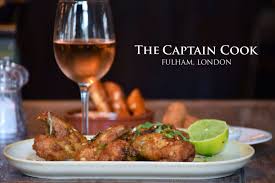 When: Every first Tuesday of the month between 12PM and 3PMWhere: The Captain Cook, 203-205 Dawes Road, London, SW6 7QY Cost: £5 for a two-course lunch, cake, soft drinks, tea or coffeeHow to join: There are only 15 places and attendance needs to be pre-booked by contacting Fulham Good Neighbours on 020 7385 8850.Alternative Silver Club at The White Horse: Please book only ONE of the two Silver Clubs in any given month and please ALWAYS cancel, by giving us at least 5 working days’ notice, if you are no longer able to take part. This allows other people to attend instead.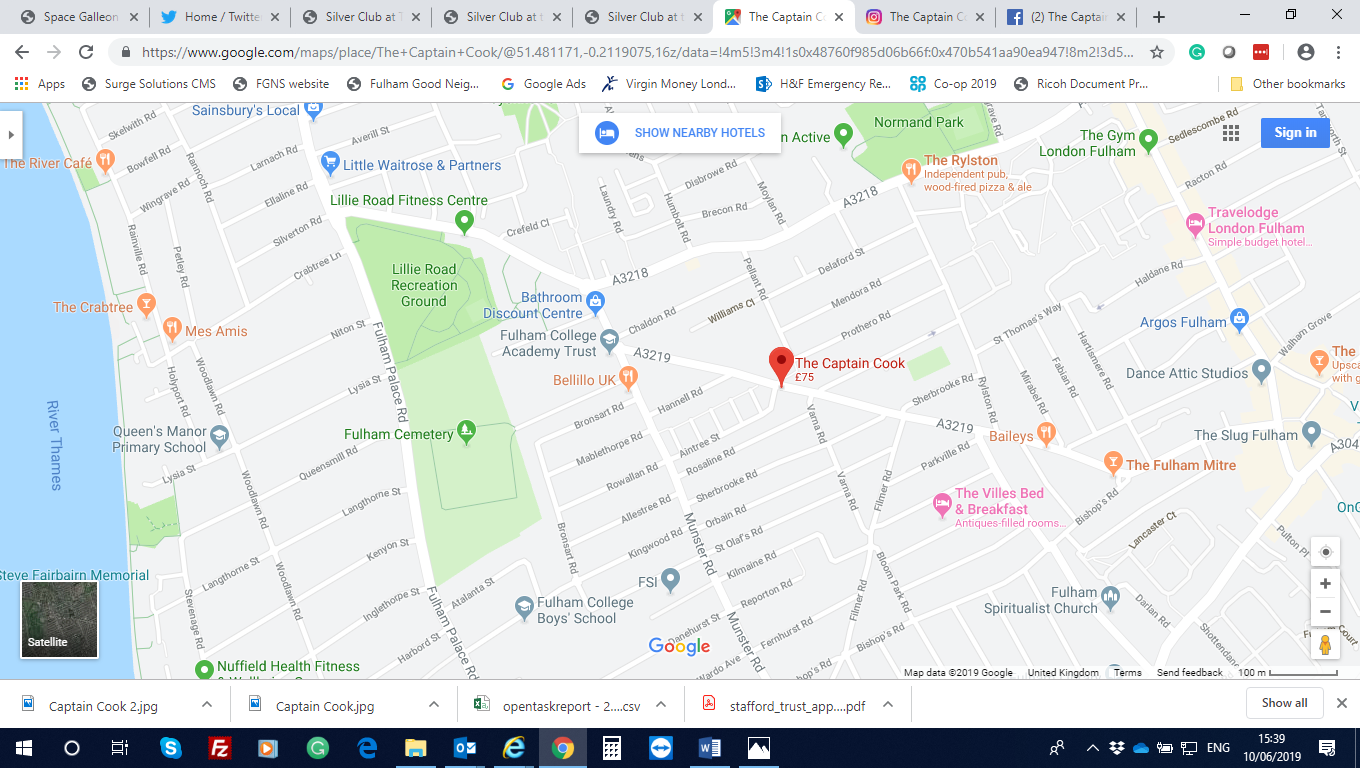 